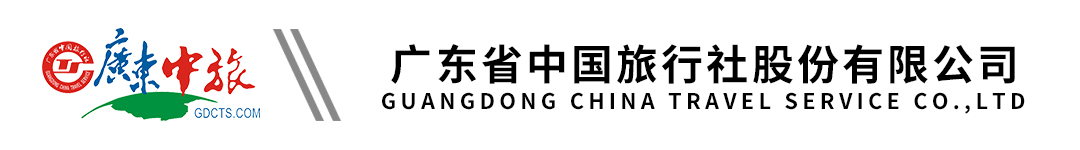 美国仙境黄石-瀑布奇景美国东西岸黄石国家公园+杰克逊牛仔城+科罗拉多大峡谷+羚羊彩穴+尼亚加拉大瀑布14天纯玩探秘之旅行程单行程安排费用说明其他说明产品编号FHXY-Bg20240104出发地深圳市目的地纽约行程天数14去程交通飞机返程交通飞机参考航班无无无无无产品亮点一次走遍美国东西岸全景国家公园深度探访壮丽的黄石国家公园一次走遍美国东西岸全景国家公园深度探访壮丽的黄石国家公园一次走遍美国东西岸全景国家公园深度探访壮丽的黄石国家公园一次走遍美国东西岸全景国家公园深度探访壮丽的黄石国家公园一次走遍美国东西岸全景国家公园深度探访壮丽的黄石国家公园天数行程详情用餐住宿D1深圳-香港- 纽约  参考航班：待告早餐：X     午餐：X     晚餐：X   La Quinta Inn/ Baymont Inn & Suites或同级D2纽约-自由女神游船-华尔街-联合国总部大厦-洛克斐勒广场-第五大道-时代广场-百老汇大道-哈德逊广场早餐：√     午餐：X     晚餐：X   Super 8/Sleep Inn或同级D3纽约-费城-独立宫-自由钟-雷丁市场-华盛顿-白宫-零公里纪念碑-杰弗逊纪念堂-韩战、越战纪念碑-林肯纪念堂-国会山庄早餐：√     午餐：X     晚餐：X   La Quinta Inn/ Baymont Inn & Suites或同级D4华盛顿-水牛城早餐：√     午餐：X     晚餐：X   La Quinta Inn/ Baymont Inn & Suites或同级D5水牛城 盐湖城-摩门圣殿-犹他州政府-盐湖城议会大厦-大盐湖-黄石森林保护区 参考航班：待告早餐：X     午餐：X     晚餐：X   Whitewater Inn/Yellow Stone Lodge或同级D6黄石国家公园早餐：√     午餐：X     晚餐：X   Painted Buffalo Inn Jackson/Three Bear Lodge或同级D7黄石森林保护区-大提顿国家公园-杰克逊牛仔城-盐湖城周边地区早餐：√     午餐：X     晚餐：X   La Quinta Inn/ Baymont Inn & Suites或同级D8盐湖城周边地区-羚羊彩穴-马蹄湾-佩吉周边小镇早餐：√     午餐：X     晚餐：X   Super 8/Sleep Inn/ La Quinta Inn或同级D9佩吉周边小镇-科罗拉多大峡谷（南峡）-塞利格曼-66号公路-拉斯维加斯早餐：√     午餐：X     晚餐：√   Howard Johnson Las Vegas/Near Nellis Afb或同级D10拉斯维加斯-棕榈泉-洛杉矶早餐：√     午餐：X     晚餐：X   La Quinta Inn/ Baymont Inn & Suites或同级D11洛杉矶-星光大道-杜比剧院-中国大剧院-格里菲斯天文台-比佛利山庄-圣塔莫尼卡海滩早餐：√     午餐：X     晚餐：√   La Quinta Inn/ Baymont Inn & Suites或同级D12洛杉矶-圣地亚哥-洛杉矶早餐：√     午餐：X     晚餐：X   飞机上D13飞机上早餐：X     午餐：X     晚餐：X   无D14香港早餐：X     午餐：X     晚餐：X   无费用包含全程机票经济舱票价、机场税（费）及燃油附加费； 全程机票经济舱票价、机场税（费）及燃油附加费； 全程机票经济舱票价、机场税（费）及燃油附加费； 费用不包含本次行程签证费用；本次行程签证费用；本次行程签证费用；预订须知1.	旅游法第十六条规定：出境旅游者不得在境外非法滞留，随团出境的旅游者不得擅自分团、脱团（同样适用自备签证的参团游客）。游客在境外有任何形式的脱团我社都将收取200至1000美金不等的罚金，并写书面说明，拒不交罚金且脱团的游客将视为主动解除与旅行社签定的旅游合同，我社将取消此游客后面行程的一切食宿等安排。游客在境外有任何形式的滞留不归，我社都将第一时间通报中国和目的地国司法机构，客人将被列入中国和目的地国移民局的出入境黑名单里。温馨提示为防止疲劳驾驶，行程中途经的休息站、加油站、公共卫生间等地停留仅供休息和方便之用，不建议游客购物，游客因购物产生的纠纷与本社无关退改规则1.	客人落实行程时，需交纳报名费CNY5000/人，以便占位保险信息1.	未成年人独自参团旅游		父母双方签写的“不随行父母同意函”